Kingkar Distributor Application Your Contact Information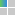  Select a market* Describe a "Desired market" where you would like to apply for a distributorship Current Distributorship(s)* What products/services do you currently sell or provide? 
 Business Information01. What was your sales revenue in 2019 (USD)?
02. Have you ever seen DPF machine in your desired market?
03. If yes, where and which brand?
04. Do you have a service center and service support team?05. Do you have a showroom and a warehouse?06. Have you ever imported goods of foreign origin to your country?07. If yes, please describe where and be specific with brands and average annual sales. Marketing and Sales Plan
01. Why do you want to become a KINGKAR distributor?02. Briefly describe your marketing and sales strategies in the targeted market areas03. Briefly describe your strengths that enable you to become a successful distributor04. For new project KINGKAR DPF equipment, will you build a new team? If yes, how many people are expected?05. What are your estimated annual target quantities in the first 3 years?06. What support do you expect from Kingkar?Thank you for expressing an interest in becoming an Kingkar Authorized Distributor. Please complete the form below and return to sales department via email : sales@kingkardpf.comFirst NameLast NameCompany NameStreet AddressCityPostal CodePhone NumberMobileNumber of employeesYour PositionEmail AddressWeb SiteData  Print Name of AboveQualification (title)   